Lady Rebels Basketball Schedule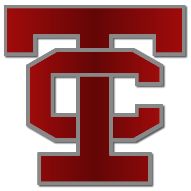 2017-2018Nov. 18		Hopkins Central Jamboree (scrim)	Away		7:45pm	F-VNov. 20		Ft. Campbell (scrimmage)		Home		5:30pm	F-VNov. 27		McLean County			Home		5:30pm	JV/VDec. 1			Kenwood				Away		6pm		G/B -VDec. 2			Fulton City				Away		2pm		G/B -VDec. 4			Hopkinsville				Away		6pm		JV/VDec. 5			East Robertson 			Away		6pm		G/B -VDec. 8			Russellville				Home		6pm		G/B -VDec. 14		Logan County				Away		6pm		F/JVDec. 15		Logan County				Away		6pm		G/B -VDec. 16		Bowling Green				Away		2pm		JV/VDec. 22		Christian County			Home		6pm		JV/VDec. 30		University Heights Academy		Away		3pm		JV/VJan. 4			Franklin Simpson			Home		6pm		F/JVJan. 5			Franklin Simpson			Home		6pm		G/B -VJan. 6			Glasgow				Home		5pm		JV/VJan. 11			Logan County				Home		6pm		F/JVJan. 12			Logan County				Home		6pm		G/B -VJan. 15-19*		Cumberland County – “All A Classic”	Away		TBA		G/B -V			At Clinton County*** POSSIBLE OTHER “ALL A TOURNAMENT GAMES” AT AWAY LOCATIONS******Jan. 20			Ohio County				Away		6pm		JV/VJan. 22			University Heights Academy		Home		6pm		JV/VJan. 25			Franklin Simpson			Away		6pm		F/JVJan. 26			Franklin Simpson			Away		6pm		G/B -VJan. 27			Barren County	 **Sr. Night		Home		4pm		G/B -VJan. 29			Greenwood				Away		6pm		JV/VFeb. 2			Crittenden County			Away		6pm		G/B -VFeb. 6			Warren Central			Home		6pm		JV/VFeb. 8			Ft. Campbell				Home		6pm		JV/VFeb. 9			Russellville				Away		6pm		G/B -VFeb. 12		Butler County				Home		6pm		JV/VFeb. 15		Caldwell County			Home		6pm		G/B -VDistrict Tournament at Logan County High School in Russellville, KYRegional Tournament at Western Kentucky University in Bowling Green, KYState Tournament at Rupp Arena in Lexington, KY